Комплект заданийпо дисциплине «Электротехника»Группа: Эл-21,  Эл-21к___Преподаватель: _Мазунина Зульфия  ХасимовнаЕ-mail(Viber, WhatsApp, Telegramm, VK):_ zmazunina@yandex.ru _М.т. ____________________________ (по желанию) ДАТА ПРОВЕДЕНИЯ ЗАНЯТИЯ: 20.09.2022г.Тема: Электромагнетизм.Практическая часть: Решение задач.Количество часов на выполнение задания: 2 учебных часа (в день)Срок сдачи 20.09.2022г.Текст задания:Решение задач по теме «Электромагнетизм»Шаг №1 С помощью поисковых систем найти:а) в интернете учебник «Общая электротехника с основами электроники» И.А.Данилов, П.М.Иванов;      б) сайт колледжа – Студентам - СДО Moodle –23.02.03 Техническое обслуживание      автомобильного транспорта (4)- Учебная литература: Электротехника и электроника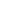 Общая электротехн. с осн. электроники_Данилов, Иванов_2005 -752с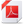    2. Дополнительная литература _ учебник «Электротехника с основами электроники» Ю.Г.Синдеев     https://www.booksite.ru/fulltext/sindeev/text.pdfШаг №2 Решить задачи по теме «электромагнетизм» и заполнить таблицу по форме ЗАДАЧИНа провод с активной длиной 25см, расположенной в магнитном поле, действует сила в 4Н. Определить магнитную индукцию магнитного поля при токе 10А?Какую длину должен иметь проводник, чтобы при скорости движения 8 м/с в магнитном поле с индукцией 3,5 Т на его концах индуктировалась разность потенциалов величиной 7В? Проводник движется перпендикулярно силовым линиям поля.В магнитном поле с индукцией В= 0,4 Тл помещен проводник длиной 60 см. Определить величину электромагнитной силы, если по проводнику течет ток 15А?Какую магнитную индукцию имеет поле, если оно действует с силой F=12Н на проводник длиной 120 см при токе 16А? Катушка со стальным сердечником имеет длину 0.25 м и W= 30 витков. Площадь сечения катушки = 0.01 м2. Определить ЭДС самоиндукции, если известно, что за время отключения Δt = 0.01с ток изменяется с 40 А до нуля, если µа сердечника составляет 0.0088 Г/м.Шаг №4Формат ответа: Решение задач выполнить в рабочих тетрадях и подготовить для проверки на следующее занятие.№ п/пУсловие задачиРешениеОтвет1  Дано: Определить:2  Дано: Определить:…5